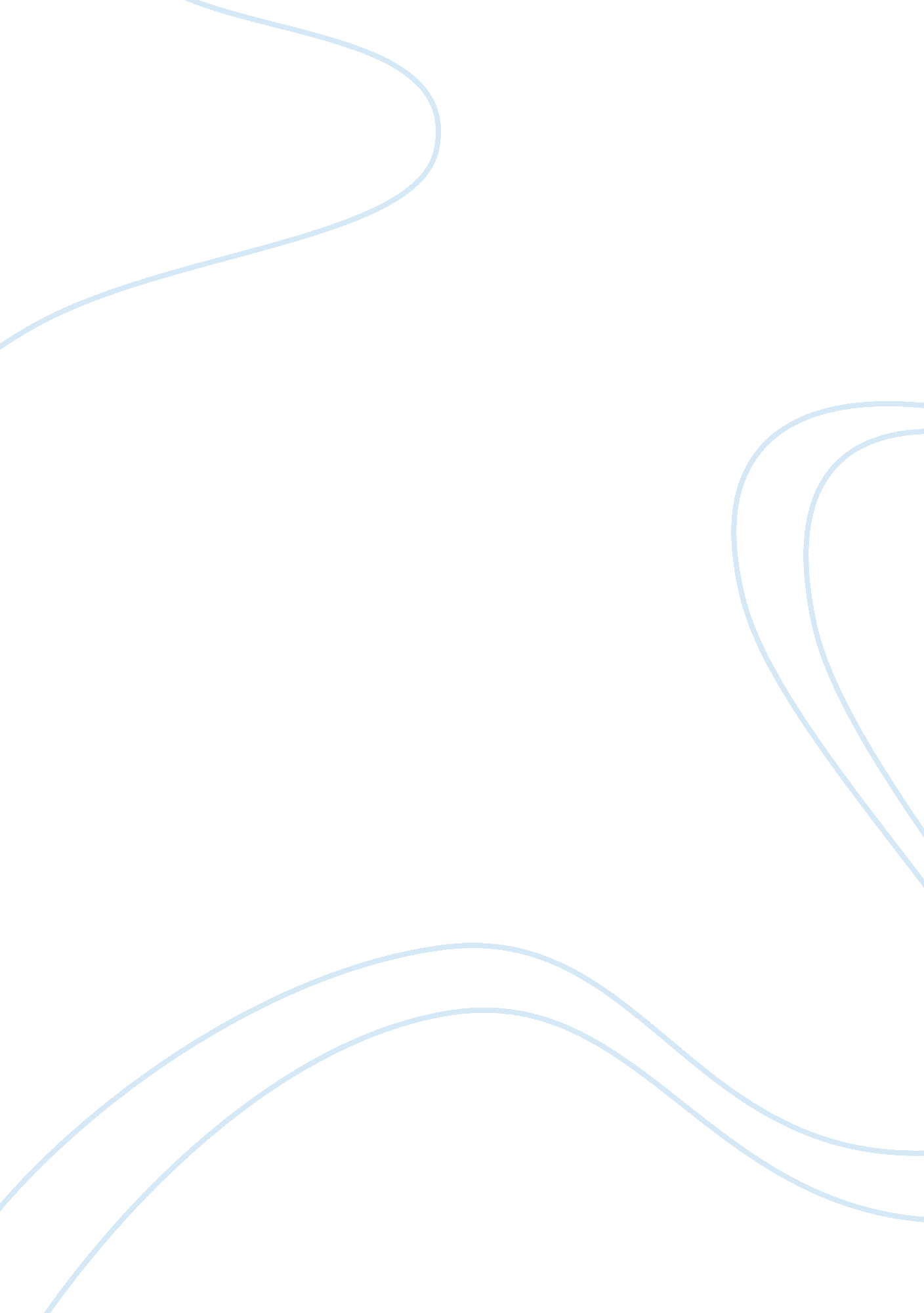 Essay on the most interesting experience i've had in the last five years: parenti...Business, Management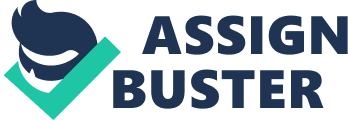 Surprised, she takes control of her new toy, my laptop mouse, and checks it over and over again. She connects with it and when she finally becomes friends with it, she starts laughing, clapping her hands and beating her feet. It is clear what her intentions are: she wants the laptop mouse to play with her. I used to find these moments unique, when my baby was discovering new things, when I was discovering her, sensing her fear, her expectations, her anticipation, her joy, her happiness. She transmitted me all these sensations and I felt like the luckiest parent in the world for experiencing all these. This lasted until my daughter started to verbally communicate, when the things took a new turn. With a full luggage of practical knowledge of parenting, I can definitely state that all these experiences specific to parenting raised moments of joy, concerns, tolerance and anger management, creating the most interesting and challenging experience in the last five years, but one that I would not recommend. 
If you like yourself the way you are right now, stay like this, don’t go into parenting, because you will be completely changed. Everything will be about your baby, how s/he is the most beautiful child on earth, smarter, brighter than any other baby, as s/he comprehends and is able to learn more easily and more effectively than anybody else. This is not so bad? How about sleeping between 2 – 4 hours per night, then during daytime spending each moment of your day sitting next to the baby, changing the diapers, feeding the baby, watching over the baby in order not to start crying or not to get frightened about something? 
When the baby grows and s/he starts talking, all the greater “ fun” begins. In my case, when my baby was born and I held that little angel in my arms I promised to cherish and protect her in every moment of her life and never to raise my voice or get angry with her. But as time passed and as I faced the challenges of parenting, I broke my promises without realizing. As my baby grew she started to act as a normal child, challenging me through her actions, through her words. Remaining calm and not raising the voice is no longer possible in such circumstances, considering the fact that she must also be educated and taught how to behave and to be respectful. Therefore, my parenting skills turned into negotiation skills, as I have to find the balance between tolerating and disciplining my little angel. 
Parenting is an ongoing learning process and I discover myself as a parent as my child grows and develops her character. I discover and learn new ways of controlling my anger, which I could not imagine before having a baby, and I find myself trapped in a mind control game, a game filled with drama, punishment and disappointment. Yes, disappointment for not being able to keep the promise that I made to myself. 
Besides responsibility, it takes self – discipline for being a parent and the power to renounce to yourself for the sake of your baby. Bye – bye going outs with the friends, bye – bye hobbies, bye – bye free time. Welcome time management, anger management and all the baby talk, because parenting is not about you, is about your baby. 